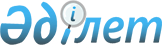 Солтүстік Қазақстан облысы Тимирязев аудандық мәслихатының 2017 жылғы 15 қарашадағы № 17/5 "Сот шешімімен коммуналдық меншігіне түскен деп танылған иесіз қалдықтарды басқару Қағидаларын бекіту туралы" шешімінің күші жойылды деп тану туралыСолтүстік Қазақстан облысы Тимирязев аудандық мәслихатының 2021 жылғы 5 тамыздағы № 5/6 шешімі. Қазақстан Республикасының Әділет министрлігінде 2021 жылғы 18 тамызда № 24033 болып тіркелді
      Қазақстан Республикасының "Құқықтық актілер туралы" Заңының 27-бабына сәйкес Солтүстік Қазақстан облысы Тимирязев аудандық мәслихаты ШЕШТІ:
      1. Солтүстік Қазақстан облысы Тимирязев аудандық мәслихатының "Сот шешімімен коммуналдық меншігіне түскен деп танылған иесіз қалдықтарды басқару Қағидаларын бекіту туралы" 2017 жылғы 15 қарашадағы № 17/5 (Нормативтік құқықтық актілерді мемлекеттік тіркеу тізілімінде № 4393 болып тіркелді) шешімінің күші жойылсын.
      2. Осы шешім оның алғашқы ресми жарияланған күнінен кейін күнтізбелік он күн өткен соң қолданысқа енгізіледі.
					© 2012. Қазақстан Республикасы Әділет министрлігінің «Қазақстан Республикасының Заңнама және құқықтық ақпарат институты» ШЖҚ РМК
				
      Аудандық мәслихат хатшысы 

А. Асанова
